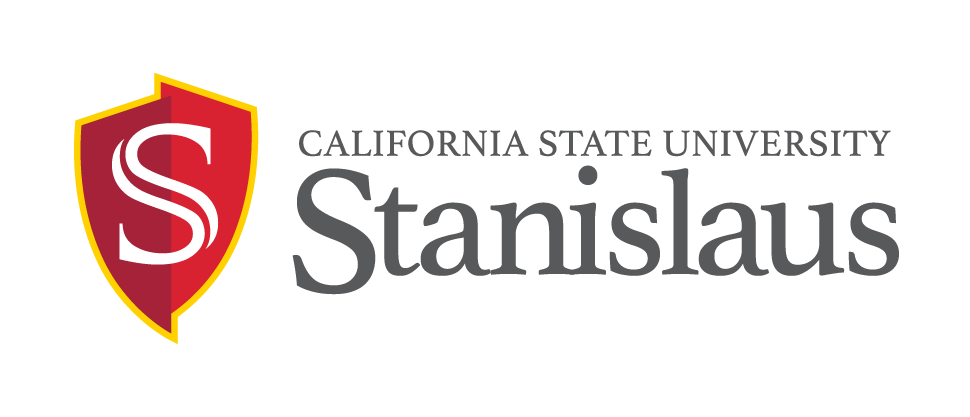 President’s Commission on Diversity and Inclusion (PCDI)Call For Proposals (AY 2018-2019)CAMPUS CLIMATE Grant ProgramCSU Stanislaus is committed to establishing and maintaining efforts that make our campus community welcoming, diverse, and inclusive. To support these efforts the PCDI has developed a grant program to fund projects, events, and activities that foster a campus climate based on equity, diversity, inclusivity, and social justice. Proposals that integrate and advance these principles in substantive ways in the campus community will be considered.PurposeThe PCDI grant for campus climate will fund the organization and promotion of workshops, clubs, lectures, forums, orientations, and other projects, events, or activities that foster a campus climate of diversity, inclusivity, equity, and social justice. Funded activities must be free to attend, open to the campus community, and take place on campus. Priority will be placed on events that engage the campus community in discussion and reflection of issues that enhance inclusion of historically underrepresented and underserved students, faculty, or staff.DeadlinesApplications are due by 5pm on Monday, October 22, 2018.EligibilityAll faculty, staff, and student organizations are eligible to submit proposals. A sponsoring student organization, academic program/department, or administrative office is required.Only one proposal will be considered from a single faculty, staff, or student organization.All funded activities must be completed by May 31, 2019.AwardsThe maximum award is $1,000. The actual amount of an award will take into account the extent of available funding in light of the number of requests received. Proposals will be judged primarily on their potential to foster a campus climate based on equity, diversity, inclusivity, and social justice (see attached rubric for details). Awards will be made by early November, 2018.Upon award, faculty, staff, and student organizations are responsible for following University procedures and policies regarding expenditures and implementing proposed events and activities.A final report (1 page) describing the outcomes of funds expended must be completed and submitted to PCDI by June 1, 2019. Awardees who do not submit a final report will not be eligible for future grants.Application ProcedureProposals must be submitted through the PCDI online grant application process.Include and identify the following components:Project TitleProject Description (250 words or less). Please address the following: Who and how many will participate, attend, or be involved? How will the project be implemented and promoted on campus? What are the impacts and outcomes for campus climate? How is the project aligned with the purpose of this grant program? 	Budget and rationale (200 words or less). Itemize and justify expenses. The request should fit within the scope of the proposed project, event, or activity. If overall budget is >$1000, specify what portion of the budget PCDI funds will be used for. Funding can be used for supplies, printing, campus catering, honorariums, and facility and equipment rental. PCDI funds are not to be used for fundraising events. All expenditures must comply with University guidelines and policies.Rubric for PCDI Campus Climate Grant Applicant name(s):						Dept/Org/Office: 				       Project: